apstiprinĀts
 Daugavpils Individuālo sporta veidu skolas direktore_________________A.TitovaDaugavpilī, 2018.gada 17.septembrīDISVS2018/11UZAICINĀJUMS piedalīties aptaujā par līguma piešķiršanas tiesībām Daugavpils ISVS sporta aktivitāšu “Mūsu veselība ir mūsu rokās” apbalvojumu izgatavošanaPasūtītājs: 2.Iepirkuma priekšmets: Daugavpils ISVS sporta aktivitāšu “Mūsu veselība ir mūsu rokās” apbalvojumu izgatavošana;3. Paredzamā līgumcena: līdz EUR 17,00 bez PVN4. Līguma izpildes termiņš: 2018.gada 21.septembris5. Nosacījumi pretendenta dalībai aptaujā5.1.Pretendents ir reģistrēts Latvijas Republikas Uzņēmumu reģistrā vai līdzvērtīgā reģistrā ārvalstīs;5.2. Pretendentam ir pieredze tehniskajā specifikācijā minētā pakalpojuma sniegšanā;5.3. Pretendentam ir jābūt nodrošinātai mājas lapai, lai būtu iespēja iepazīties ar preču klāstu;5.4. Precīzs pakalpojuma apraksts ir noteiks  tehniskajā specifikācijā (pielikums Nr.1); 5.5.Preces tiks iepirktas pa daļām, saskaņā ar Pasūtītāja iepriekšēju pasūtījumu (rakstisku vai mutisku), līgumā noteiktajā kārtībā. Pasūtītājam nav pienākums nopirkt visas tehniskās specifikācijās noteiktās preces. Pasūtītās preces būs jāpiegādā uz piegādātāja rēķina;5.6. Pretendentam nav tiesību mainīt piedāvātās preces aprakstu;6.Pretendentu iesniedzamie dokumenti dalībai aptaujā6.1. Pretendents sastādīts finanšu/tehniskais piedāvājums (2.pielikums)7.Piedāvājuma izvēles kritērijs: piedāvājums, kas pilnībā atbilst prasībām;8.Piedāvājums iesniedzams: līdz 2018.gada 18.septembrim, plkst.15:009.Piedāvājums var iesniegt:9.1.personīgi, vai pa pastu pēc adreses Kandavas ielā 17a, Daugavpilī (3.stāvs, kab.305)9.2.elektroniski (e-pasts: disvs@daugavpils.lv)10.Paziņojums par rezultātiem: tiks ievietota Daugavpils pilsētas domei tīmekļa vietnē www.daugavpils.lv , sadaļā “Pašvaldības iepirkumi, konkursi”Pielikumā:Tehniskā specifikācija  Finanšu-tehniskā piedāvājuma forma              1.pielikumsTehniskā specifikācijaVeicamā darba uzdevumi: Daugavpils ISVS sporta aktivitāšu “Mūsu veselība ir mūsu rokās” apbalvojumu izgatavošana;Pasūtījuma izpildināšana: 2018.gada 21.septembrisNorises vieta: SP bāze “Dzintariņš”, Krimuldas 41, DaugavpilīTehnisko specifikāciju sagatavojaDaugavpils Individuālo sporta veidu skolas metodiķe                                                        J.Dedele2.Pielikums2018.gada ____._______________, DaugavpilīFINANŠU - TEHNISKAIS PIEDĀVĀJUMSPiedāvājam izgatavot apbalvojumus par šādu cenu:3. Mēs apliecinām, kā:              ●    Līguma izpildes termiņš līdz 2018.gada 21.septembrimNekādā veidā neesam ieinteresēti nevienā citā piedāvājumā, kas iesniegts šajā iepirkumā;Nav tādu apstākļu, kuri liegtu mums piedalīties iepirkumā un izpildīt tehniskās specifikācijās norādītās prasības;Pasūtītās preces piegādāsim uz sava rēķina.Paraksta pretendenta vadītājs vai vadītāja pilnvarota persona:Pasūtītāja nosaukumsDaugavpils Individuālo sporta veidu skolaAdreseKandavas iela 17a, Daugavpils, LV-5401Reģ.Nr.40900021067Kontaktpersona Atbildīga persona J.Dedele, tālr.26355583e-pasts: disvs@daugavpils.lvN.p.k.Preces nosaukumsAprakstsMērvienība1.Medaļa komplektā ar lenti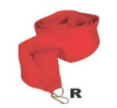 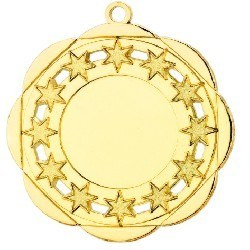 Medaļa metāla d50mm ar zvaigznēm  ar sarkanu lenti 11mm, centriņš d25mm ar krāsainu sporta motīvu. Reversā krāsaina PVC materiāla uzlīme ar personalizāciju, saskaņā pasūtītāja tekstu un logo,  t.sk. dizains un maketēšana10 gab.Kam:Daugavpils Individuālo sporta veidu skolai, Kandavas iela 17a, Daugavpils, LV-5401Pretendents,Reģ.Nr. Adrese:Kontaktpersona, tās tālrunis, fakss un e-pasts:Datums:Pretendenta Bankas rekvizīti:N.p.k.Preces nosaukumsAprakstsMērvienībaCena bez PVN1.Medaļa komplektā ar lenti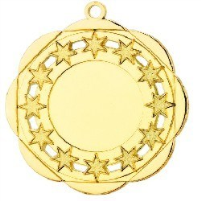 Medaļa metāla d50mm ar zvaigznēm  ar sarkanu lenti 11mm, centriņš d25mm ar krāsainu sporta motīvu. Reversā krāsaina PVC materiāla uzlīme ar personalizāciju, saskaņā pasūtītāja tekstu un logo,  t.sk. dizains un maketēšana10 gab.Kopā:Vārds, uzvārds, amatsParaksts Datums